
Witherspoon Scholarship 
FACULTY Application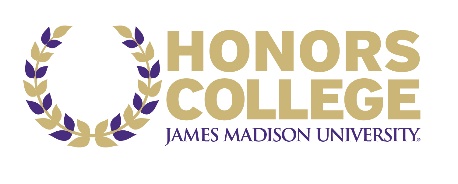 Please complete this form and submit it with all supporting documents to dienerjl@jmu.edu by March 4, 2022. Date: _________________________Student’s Name: _______________________________________________________________________________________________Faculty Mentor’s Name: ______________________________________________________________________________________
Faculty Mentor's Title and Department______________________________________________________________________
Proposal Title: _________________________________________________________________________________________________In the space below (or in an attachment of no more than 1 single-spaced page), please describe (1) the research you will be conducting (giving special attention to where the research will take place ie: in a campus laboratory, in a university library/archive, in a location abroad, etc.); (2) what specific role or roles the student will play in the research, including what skills he/she will learn or use; and (3) why you have selected this specific student for a summer research experience and Witherspoon consideration.  